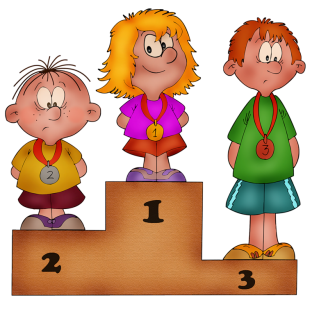 Домашний стадион для детейПо подсчетам физиологов для нормального развития ребенку необходимо 4-6 часов двигательной активности ежедневно. Обязательная  утренняя  гимнастика  обычно мало привлекает детей, а вот занятия в специально обустроенном  спортивном уголке   квартиры,  будут ребенку в радость.Как правильно обустроить домашний стадион?      Для этого достаточно выделить 2-2,5 кв. м. площади в хорошо проветриваемом месте, лучше около балкона или окна, но без сквозняков.      Вокруг спортивной зоны не должно быть мебели с острыми углами или стеклянными фасадами.      Предпочтение следует отдать складным тренажерам и компактным спортивным снарядам, которые можно убрать в шкаф или под кровать.
     Классический набор детского  спорткомплекса  –  шведская стенка, гибкие приспособления для лазанья вверх (лестницы, канаты, гимнастические кольца) и конструкция для игры на полу (пластиковая труба, горки).      В спортивный комплекс можно включить также батут (надувной или веревочный) и “сухой бассейн” с пластиковыми шариками. 
Такие спортивно-игровые наборы дают возможность детям бегать, прыгать, выполнять упражнения по своему вкусу, развивать фантазию и смекалку.      Занятия на домашнем стадионе укрепляют мышечную систему, развивают ловкость и координацию движений, при этом дети сами дозируют физическую нагрузку, не придерживаясь строго какой-то специальной спортивной программы.
              Важнейший критерий при выборе детского комплекса – его безопасность. Обратите  внимание на устойчивость и надежность конструкций, отсутствие острых углов, выступающих металлических труб или прутов, а также на экологическую безопасность материалов.       Консультация предложена  инструктором по ФК МБДОУ д\с № 50 Лаврентьевой М.И.